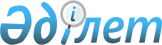 Бастөбе ауылдық округінің Жылыбұлақ ауылындағы Қабанбай, Молдағұлова, Мир көшелерінің № 5 отарына шектеу іс-шараларын белгілеу туралы
					
			Күшін жойған
			
			
		
					Алматы облысы Қаратал ауданы Бастөбе ауылдық округі әкімінің 2018 жылғы 4 қыркүйектегі № 41 шешімі. Алматы облысы Әділет департаментінде 2018 жылы 7 қыркүйекте № 4820 болып тіркелді. Күші жойылды - Алматы облысы Қаратал ауданы Бастөбе ауылдық округі әкімінің 2018 жылғы 12 желтоқсандағы № 56 шешімімен
      Ескерту. Күші жойылды - Алматы облысы Қаратал ауданы Бастөбе ауылдық округі әкімінің 12.12.2018 № 56 шешімімен (алғашқы ресми жарияланған күнінен бастап қолданысқа енгізіледі).
      "Ветеринария туралы" 2002 жылғы 10 шілдедегі Қазақстан Республикасы Заңының 10-1-бабының 7) тармақшасына сәйкес және Қаратал ауданының бас мемлекеттік ветеринариялық-санитарлық инспекторының 2018 жылғы 31 шілдедегі № 7 ұсынысының негізінде, Бастөбе ауылдық округінің әкімі ШЕШІМ ҚАБЫЛДАДЫ:
      1. Қаратал ауданының Бастөбе ауылдық округінің Жылыбұлақ ауылындағы Қабанбай, Молдағұлова, Мир көшелерінің № 5 отарында ұсақ мүйізді малдардың арасында бруцеллез ауруының анықталуына байланысты шектеу іс-шаралары белгіленсін.
      2. Осы шешімін орындалуын бақылауды өзіме қалдырамын.
      3. Осы шешім әділет органдарында мемлекеттік тіркелген күннен бастап күшіне енеді және алғашқы ресми жарияланған күнінен бастап қолданысқа енгізіледі.
					© 2012. Қазақстан Республикасы Әділет министрлігінің «Қазақстан Республикасының Заңнама және құқықтық ақпарат институты» ШЖҚ РМК
				
      Бастөбе ауылдық округінің әкімі 

Э. Ким
